Профилактика инфекционных заболеваний у людей пожилого возраста Чтобы защитить себя от простуды и избежать осложнений, следует соблюдать принципы профилактики, к числу которых относят соблюдение личной гигиены, вакцинацию, правильное витаминизирован Вакцинация – эффективный способ профилактикиЛюди пожилого возраста довольно тяжело переносят даже самые безопасные простудные заболевания. Нередко такие болезни как ОРЗ или ОРВИ вызывают у стариков осложнения, в связи с чем на длительный период затягивается лечение. Чтобы защитить себя от инфекционных или вирусных болезней медики предлагают довольно эффективный метод – прививку. Но для того, чтобы вакцина действительно защитила организм от инфицирования, вакцинацию следует выполнить в периоде от конца сентября и до начала ноября. В момент появления и прогрессирования эпидемии прививка может оказаться неэффективной и ожидаемого результата не обеспечит, поэтому выполнять ее следует вовремя.Личная гигиена укрепит здоровьеДовольно простым и весьма эффективным способом защиты организма от сезонных простуд является соблюдение общегигиенических правил. Действия самые простые, но выполнение их существенно понижает риск заболевания:использовать медицинскую маску в местах с большим скоплением людей;часто мыть руки, особенно перед едой, после туалета, после контакта с продуктами и обязательно после прихода домой из улицы;при кашле или чихании салфеткой прикрывать рот и нос, после чего сразу же ее выбросить;регулярно проветривать комнату и ежедневно выполнять влажную уборку в помещении;проводить дезинфекцию с помощью ультрафиолетовой лампы;никоим образом не выходить из дома при проявлении первых признаков недомогания.Крепкий иммунитет защитит от простуд и инфекционных заболеванийОслабленный иммунитет – одна из первых причин поражения организма сезонными простудными болезнями. А укрепить иммунитет можно, если придерживаться следующих рекомендаций:ежедневно выделять время для прогулок по свежему воздуху;физическая активность организма непосредственно улучшает самочувствие, но нагрузки должны быть умеренными;полноценный отдых укрепляет здоровье человека;правильное, обогащенное витаминами питание. В осенний период следует употреблять как можно больше свежих фруктов и овощей, витаминных комплексов, обогащенных микроэлементами и других продуктов, способствующих повышению защитных функций организма. 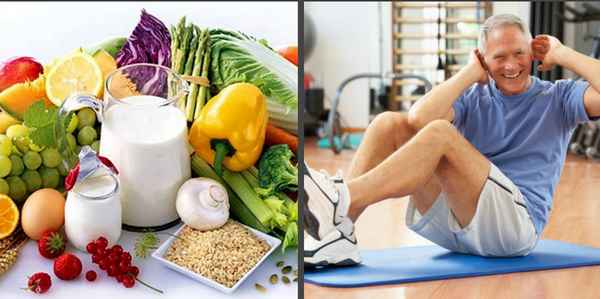 